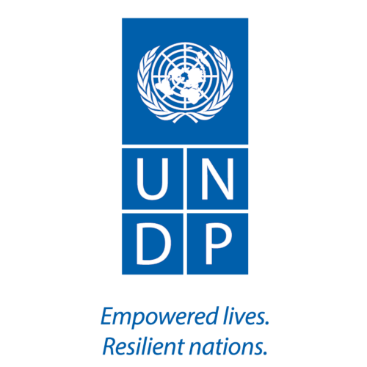 REQUEST FOR QUOTATION (RFQ)SECTION 1: REQUEST FOR QUOTATION (RFQ)kindly requests your quotation for the provision of goods, works and/or services as detailed in Annex 1 of this RFQ. This Request for Quotation comprises the following documents:Section 1: This request letterSection 2: RFQ Instructions and DataAnnex 1: 			Schedule of RequirementsAnnex 2: Quotation Submission FormAnnex 3: Technical and Financial OfferWhen preparing your quotation, please be guided by the RFQ Instructions and Data. Please note that quotations must be submitted using Annex 2: Quotation Submission Form and Annex 3 Technical and Financial Offer, by the method and by the date and time indicated in Section 2. It is your responsibility to ensure that your quotation is submitted on or before the deadline. Quotations received after the submission deadline, for whatever reason, will not be considered for evaluation.Thank you and we look forward to receiving your quotations.Issued by:Signature: 	Name: 	Title:	Date:  	 SECTION 2: RFQ INSTRUCTIONS AND DATAANNEX 1: SCHEDULE OF REQUIREMENTSTechnical Specifications for Goods:LOT 1 – Various Agriculture MachineriesLOT 2 – Various Gardening Tools and ConsumablesLOT 3 - Water Tank and HoseLOT 4 – Various miscellaneous agriculture items and consumables Delivery Requirements ANNEX 2: QUOTATION SUBMISSION FORMBidders are requested to complete this form, including the Company Profile and Bidder’s Declaration, sign it and return it as part of their quotation along with Annex 3: Technical and Financial Offer. The Bidder shall fill in this form in accordance with the instructions indicated. No alterations to its format shall be permitted and no substitutions shall be accepted. Company ProfileBidder’s DeclarationSignature: 	Name: 	Title:	Date:  	ANNEX 3: TECHNICAL AND FINANCIAL OFFER - GOODSBidders are requested to complete this form, sign it and return it as part of their bid along with Annex 2: Quotation Submission Form. The Bidder shall fill in this form in accordance with the instructions indicated. No alterations to its format shall be permitted and no substitutions shall be accepted.Note: Evaluation and award will be on a per LOT basis.LOT 1 – Various Agriculture MachineriesCompliance with RequirementsOther Information: LOT 2 – Various Gardening Tools and ConsumablesCompliance with RequirementsOther Information: LOT 3 - Water Tank and HoseCompliance with RequirementsOther Information: LOT 4 – Various miscellaneous agriculture items and consumables Compliance with RequirementsOther Information: RFQ Reference: Date: IntroductionBidders shall adhere to all the requirements of this RFQ, including any amendments made in writing by UNDP. This RFQ is conducted in accordance with the UNDP Programme and Operations Policies and Procedures (POPP) on Contracts and Procurement Any Bid submitted will be regarded as an offer by the Bidder and does not constitute or imply the acceptance of the Bid by UNDP. UNDP is under no obligation to award a contract to any Bidder as a result of this RFQ. UNDP reserves the right to cancel the procurement process at any stage without any liability of any kind for UNDP, upon notice to the bidders or publication of cancellation notice on UNDP website.Deadline for the Submission of QuotationIf any doubt exists as to the time zone in which the quotation should be submitted, refer to http://www.timeanddate.com/worldclock/.For eTendering submission - as indicated in eTendering system. Note that system time zone is in EST/EDT (New York) time zone.Method of SubmissionQuotations must be submitted as follows:  Dedicated Email AddressBid submission address: File Format: File names must be maximum 60 characters long and must not contain any letter or special character other than from Latin alphabet/keyboard.All files must be free of viruses and not corrupted.Max. File Size per transmission: Mandatory subject of email: It is recommended that the entire Quotation be consolidated into as few attachments as possible.The bidder should receive an email acknowledging email receipt.Cost of preparation of quotationshall not be responsible for any costs associated with a Supplier’s preparation and submission of a quotation, regardless of the outcome or the manner of conducting the selection process.Supplier Code of Conduct, Fraud, Corruption, All prospective suppliers must read the United Nations Supplier Code of Conduct and acknowledge that it provides the minimum standards expected of suppliers to the UN. The Code of Conduct, which includes principles on labour, human rights, environment and ethical conduct may be  found at: https://www.un.org/Depts/ptd/about-us/un-supplier-code-conductMoreover, UNDP strictly enforces a policy of zero tolerance on proscribed practices, including fraud, corruption, collusion, unethical or unprofessional practices, and obstruction of UNDP vendors and requires all bidders/vendors to observe the highest standard of ethics during the procurement process and contract implementation. UNDP’s Anti-Fraud Policy can be found at http://www.undp.org/content/undp/en/home/operations/accountability/audit/office_of_audit_andinvestigation.html#antiGifts and HospitalityBidders/vendors shall not offer gifts or hospitality of any kind to UNDP staff members including recreational trips to sporting or cultural events, theme parks or offers of holidays, transportation, or invitations to extravagant lunches, dinners or similar.  In pursuance of this policy, UNDP: (a) Shall reject a bid if it determines that the selected bidder has engaged in any corrupt or fraudulent practices in competing for the contract in question; (b) Shall declare a vendor ineligible, either indefinitely or for a stated period, to be awarded a contract if at any time it determines that the vendor has engaged in any corrupt or fraudulent practices in competing for, or in executing a UNDP contract.Conflict of Interest every prospective Supplier to avoid and prevent conflicts of interest, by disclosing to  if you, or any of your affiliates or personnel, were involved in the preparation of the requirements, design, specifications, cost estimates, and other information used in this RFQ. Bidders shall strictly avoid conflicts with other assignments or their own interests, and act without consideration for future work. Bidders found to have a conflict of interest shall be disqualified.  Bidders must disclose in their Bid their knowledge of the following: a) If the owners, part-owners, officers, directors, controlling shareholders, of the bidding entity or key personnel who are family members of UNDP staff involved in the procurement functions and/or the Government of the country or any Implementing Partner receiving goods and/or services under this RFQ.The eligibility of Bidders that are wholly or partly owned by the Government shall be subject to UNDP’s further evaluation and review of various factors such as being registered, operated and managed as an independent business entity, the extent of Government ownership/share, receipt of subsidies, mandate and access to information in relation to this RFQ, among others. Conditions that may lead to undue advantage against other Bidders may result in the eventual rejection of the Bid.General Conditions of ContractAny Purchase Order or contract that will be issued as a result of this RFQ shall be subject to the General Conditions of ContractSelect the applicable GTC: General Terms and Conditions / Special Conditions for Contract. Special Conditions of Contract Cancellation of PO/Contract if the delivery/completion is delayed by [7 working Days] any adjustment in the delivery completion, the winning vendor shall submit a letter justification citing the reason/s for such adjustment/s. EligibilityA vendor who will be engaged by UNDP may not be suspended, debarred, or otherwise identified as ineligible by any UN Organization or the World Bank Group or any other international Organization. Vendors are therefore required to disclose to UNDP whether they are subject to any sanction or temporary suspension imposed by these organizations.  Failure to do so may result in termination of any contract or PO subsequently issued to the vendor by UNDP.It is the Bidder’s responsibility to ensure that its employees, joint venture members, sub-contractors, service providers, suppliers and/or their employees meet the eligibility requirements as established by UNDP.Bidders must have the legal capacity to enter a binding contract with  and to deliver in the country, or through an authorized representative Currency of QuotationQuotations shall be quoted in Joint Venture, Consortium or AssociationIf the Bidder is a group of legal entities that will form or have formed a Joint Venture (JV), Consortium or Association for the Bid, they shall confirm in their Bid that : (i) they have designated one party to act as a lead entity, duly vested with authority to legally bind the members of the JV, Consortium or Association jointly and severally, which shall be evidenced by a duly notarized Agreement among the legal entities, and submitted with the Bid; and (ii) if they are awarded the contract, the contract shall be entered into, by and between UNDP and the designated lead entity, who shall be acting for and on behalf of all the member entities comprising the joint venture, Consortium or Association. Refer to Clauses 19 – 24 under Solicitation policy for details on the applicable provisions on Joint Ventures, Consortium or Association.Only one BidThe Bidder (including the Lead Entity on behalf of the individual members of any Joint Venture, Consortium or Association) shall submit only one Bid, either in its own name or, if a joint venture, Consortium or Association, as the lead entity of such Joint Venture, Consortium or Association. Bids submitted by two (2) or more Bidders shall all be rejected if they are found to have any of the following:a) they have at least one controlling partner, director or shareholder in common; or b) any one of them receive or have received any direct or indirect subsidy from the other/s; or b) they have the same legal representative for purposes of this RFQ; or c) they have a relationship with each other, directly or through common third parties, that puts them in a position to have access to information about, or influence on the Bid of, another Bidder regarding this RFQ process; d) they are subcontractors to each other’s Bid, or a subcontractor to one Bid also submits another Bid under its name as lead Bidder; or e) some key personnel proposed to be in the team of one Bidder participates in more than one Bid received for this RFQ process. This condition relating to the personnel, does not apply to subcontractors being included in more than one Bid.Duties and taxesArticle II, Section 7, of the Convention on the Privileges and Immunities provides, inter alia, that the United Nations, including  as a subsidiary organ of the General Assembly of the United Nations, is exempt from all direct taxes, except charges for public utility services, and is exempt from customs restrictions, duties, and charges of a similar nature in respect of articles imported or exported for its official use. All quotations shall be submitted net of any direct taxes and any other taxes and duties, unless otherwise specified below: All prices must: be exclusive of VAT and other applicable indirect taxesLanguage of quotation International EnglishIncluding documentation including catalogues, instructions and operating manuals.Documents to be submittedBidders shall include the following documents in their quotation: Annex 2: Quotation Submission Form duly completed and signed Annex 3: Technical and Financial Offer duly completed and signed and in accordance with the Schedule of Requirements in Annex 1Quotation validity periodQuotations shall remain valid for  days from the deadline for the Submission of Quotation.Price variationNo price variation due to escalation, inflation, fluctuation in exchange rates, or any other market factors shall be accepted at any time during the validity of the quotation after the quotation has been received. Partial Quotes PermittedAlternative Quotes Not permittedPayment Terms 100% within 30 days after receipt of goods, works and/or services and submission of payment documentation.Conditions for Release ofPayment Written Acceptance of Goods, Services and Works, based on full compliance with RFQ requirements Contact Person for correspondence, notifications and clarificationsE-mail address: Attention: Quotations shall not be submitted to this address but to the address for quotation submission above. Otherwise, offer shall be disqualified.Any delay in UNDP’s response shall be not used as a reason for extending the deadline for submission, unless UNDP determines that such an extension is necessary and communicates a new deadline to the Proposers.ClarificationsRequests for clarification from bidders will not be accepted any later than  days before the submission deadline. Responses to request for clarification will be communicated .Evaluation methodThe Contract or Purchase Order will be awarded to the lowest price substantially compliant offer Other: Evaluation and award will be on a per LOT basisEvaluation criteriaFull compliance with all requirements as specified in Annex 1 Full acceptance of the General Conditions of Contract Right not to accept any quotation is not bound to accept any quotation, nor award a contract or Purchase OrderRight to vary requirement at time of awardAt the time of award of Contract or Purchase Order,  reserves the right to vary (increase or decrease) the quantity of services and/or goods, by up to a maximum % ) of the total offer, without any change in the unit price or other terms and conditions.Type of Contract to be awarded Purchase Order Expected date for contract award.Publication of Contract Award will publish the contract awards valued at USD 100,000 and more on the websites of the CO and the corporate UNDP Web site. Policies and proceduresThis RFQ is conducted in accordance with UNDP Programme and Operations Policies and Procedures UNGM registrationAny Contract resulting from this RFQ exercise will be subject to the supplier being registered at the appropriate level on the United Nations Global Marketplace (UNGM) website at www.ungm.org. The Bidder may still submit a quotation even if not registered with the UNGM, however, if the Bidder is selected for Contract award, the Bidder must register on the UNGM prior to contract signature.Item NoMinimum technical requirementsUnitQuantity1CASSAVA GRATERSSpecifications:220V 800kg/hr Potato Grinding Machine Cassava GrinderThis machine is suitable for processing sweet potato, cassava, potato, banana lotus root, taro and other root crops in the grinding operation, processed into powder. apply to mountain, food processing plants and Mid ordinary users. Can be equipped with the 220V 0.5KW motors can also be equipped with a diesel engine driven.Place of Delivery: Brgy. Buguindan, Tipo-tipo, Basilan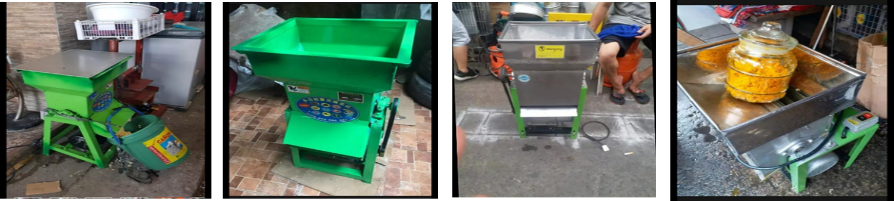 Unit420.5 Ton Mini Trailer for CultivatorSpecifications: Description:7C-0.5T trailer used for the small tiller or some other type machines as the transportation tools for the short distance.The trailer can match with all kinds of 4-12HP tiller. It's fit for mountain areas, marsh. It mainly used for light-duty transportation. The main characteristic is: Simple and reasonable structure, it can Operates nimbly, dump with manual assistance.The form of damping: Leaf springThe form of traction: Tripod tractionSurface treatment: Derusting with large shot blast machine, to change welding stress.Surface spray coating: Antirusting paint, finishing paint, stoving varnish.The process of welding: Carbon dioxide jig welding.The form of transportation: Parts and components, flexible packing with the box plate.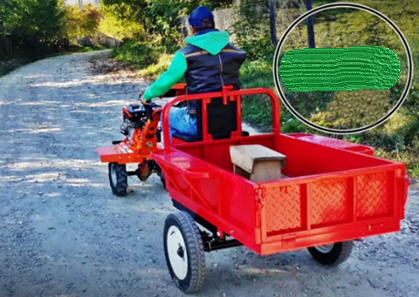 Unit23Gasoline Powered Water PumpPlace of Delivery: Brgy. Muslim Area, Maluso, BasilanSpecifications: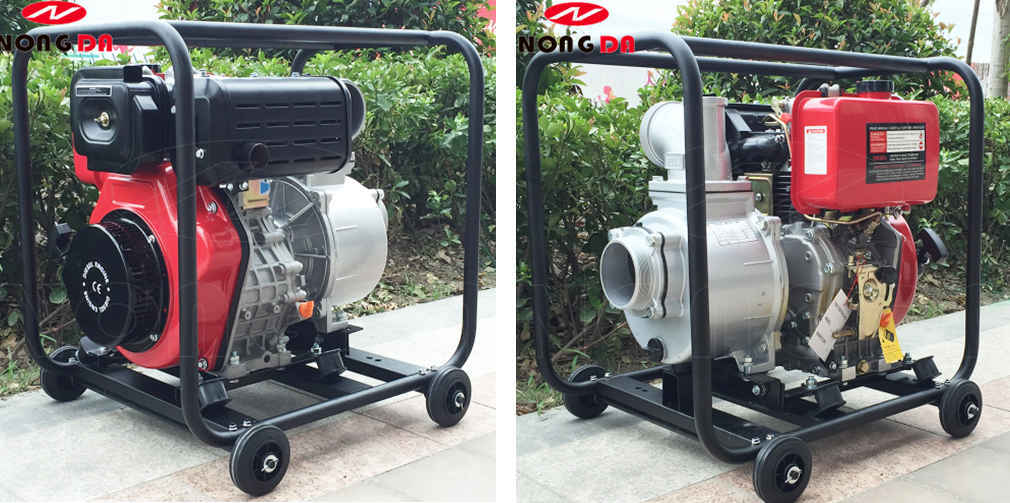 Unit1413 hp Horizontal Commercial boat EngineSpecifications: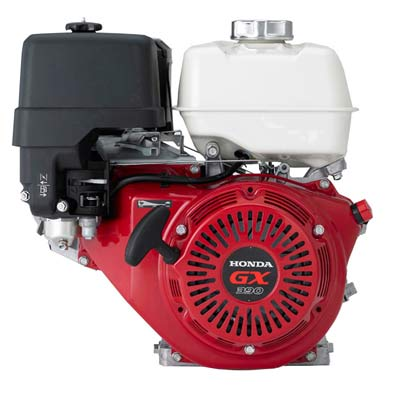 Units10Item NoMinimum technical requirementsUnitQuantity1Garden Shovel 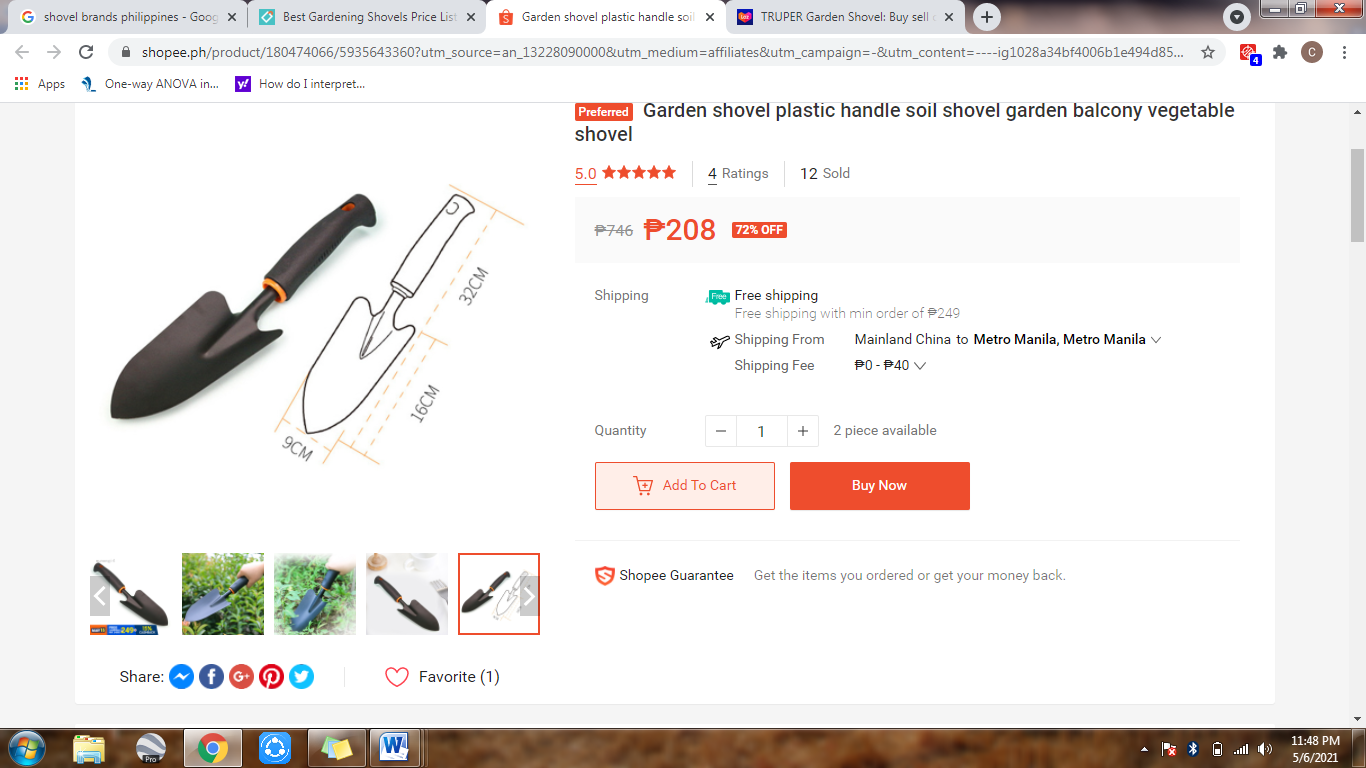 SpecificationSize:   32*9 cmConverse : 1 inch = 2.54cm or 1cm = 0.393”Material: Steel and Rubberize in handlePc242Grab-Hoe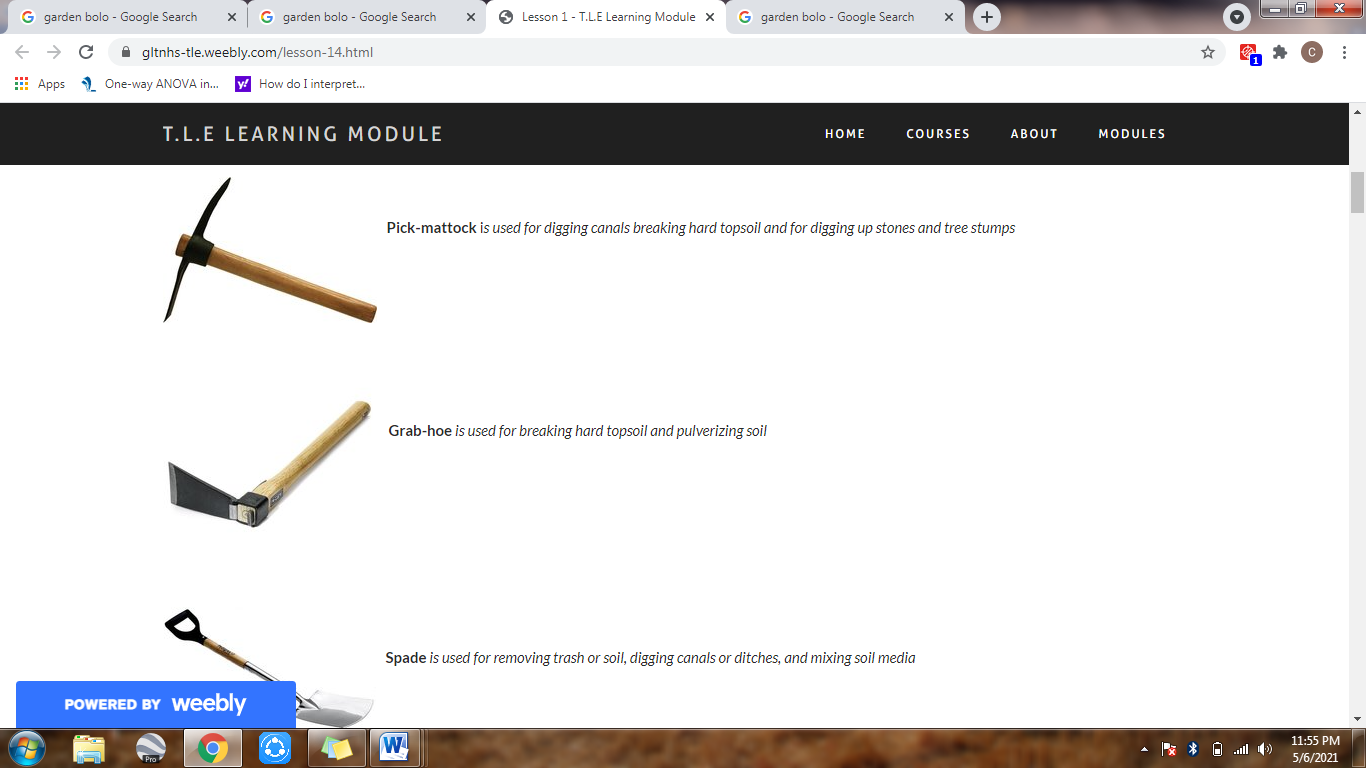 Specification:Overall Length: 14”Head size: 60 x 130mmWooden handlePc243Garden Rake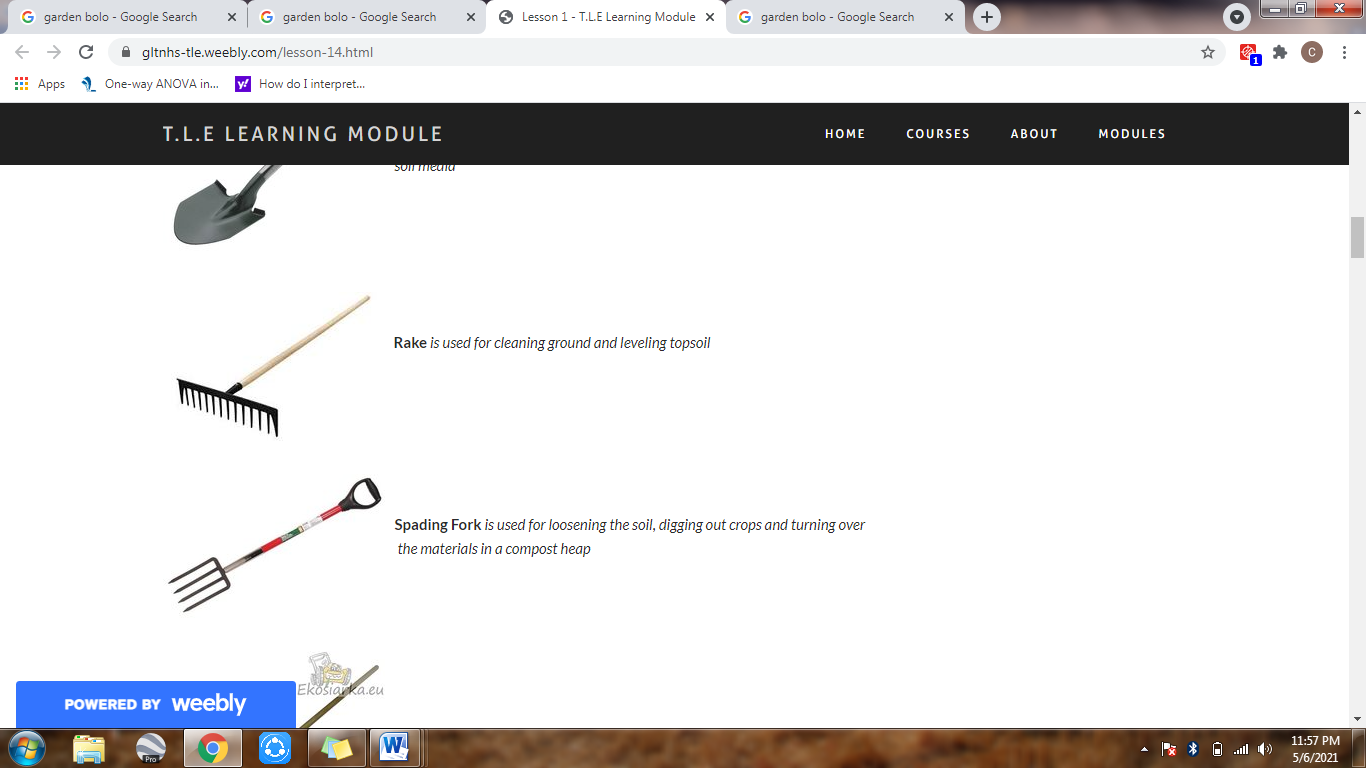 Specification:Handle Material: Plastic HandleHead Material: SteelApplication: Farming RakeDimensions: Length 1300mm; +/- 2kg.Pc244Watering Can Sprinkler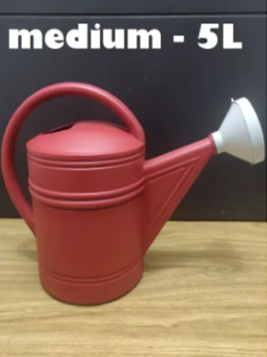 Specification:Material: Durable PlasticCapacity: Five (5) Liters Pc245Knapsack Sprayer 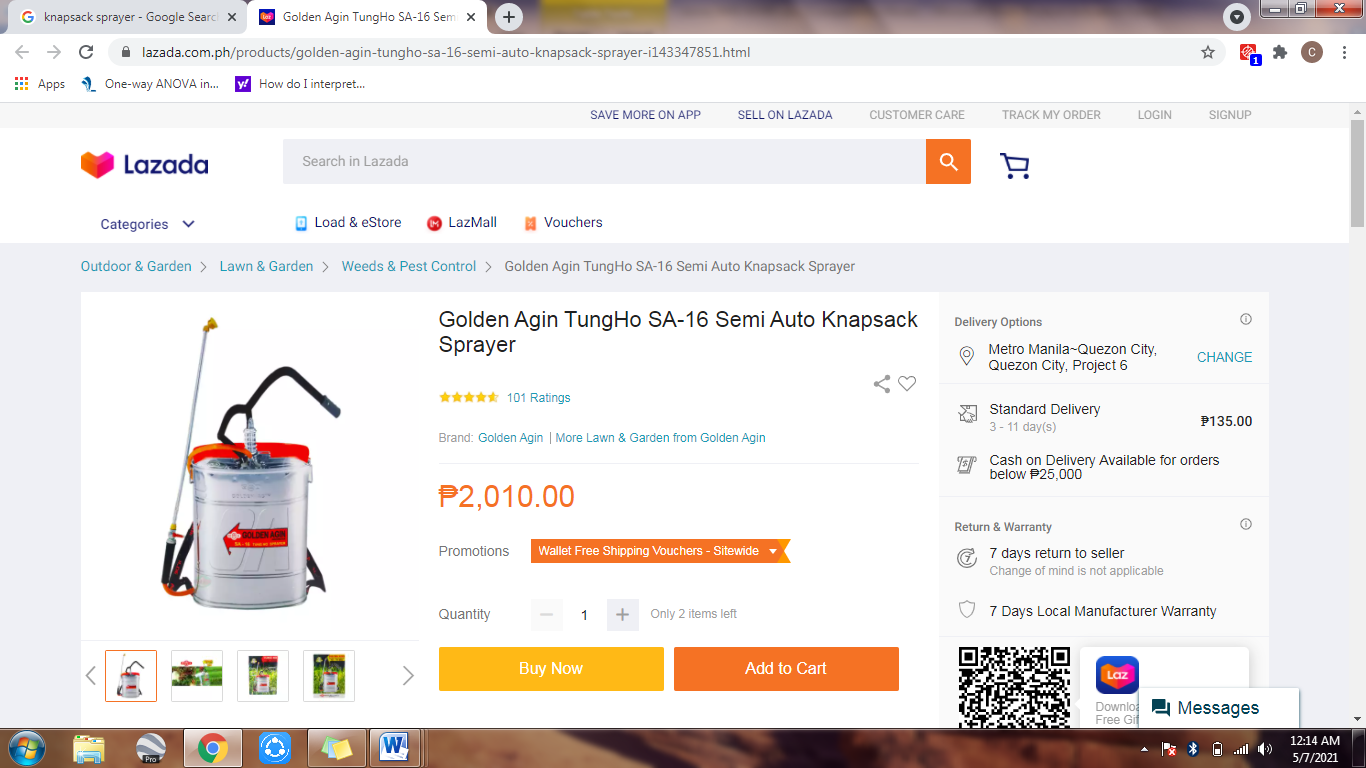 Specifications: Stainless Steel16 Liters CapacitySemi Auto Knapsack SprayerAgricultural Machinery Testing and Evaluation Center (AMTEC) CertifiedSet66Packs of Vegetable SeedsDescription:Preferred Brand: East-WestAmbassador F1 (cucumber) 200 seeds pack – x20Mayumi F1 (Upo) 100g seeds can – x10Suprema F1 (Squash) 120 seeds pack – x20Diamante F1 (Tomato) 200 seeds pack – x20Fortuner F1 (Eggplant) 300 seeds pack – x20 Red Hot F1 (chili) 150 seeds pack – x20 Primera F1 (Ampalaya) 45 seeds pack – x30Mutya F1 (Patola) 45 seeds pack – x30 Sultan F1 (Bell Pepper) 130 seeds pack – x20 Smooth Green (Okra) 1000 seeds can – x10Pavito (Pechay) 5000 seeds pack – x10Curly Green (Lettuce) 25 grams can – x10Pack220Item NoMinimum technical requirementsUnitQuantity1Water Hose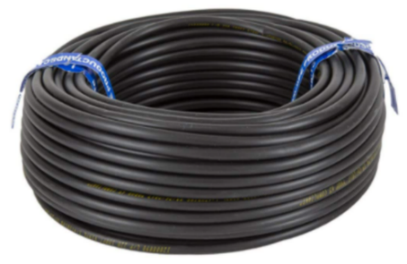 SpecificationsMaterial: PVC Vinyl TubingTube Size: 2”Length: 100 metersRoll12Water Storage Tank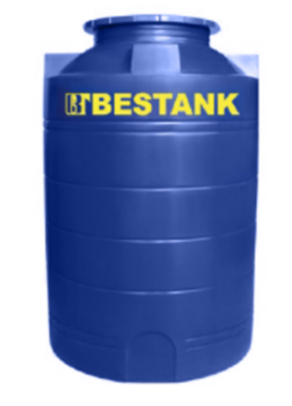 SpecificationsMaterial: Durable PlasticCapacity: 264 Gallons / 1000 litersDimension: -+98cm Diameter * +-162cm Height Pc13Water Storage Tank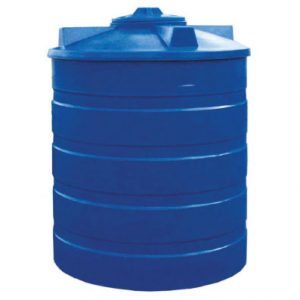 Specification:Material: Durable PlasticCapacity 2,000 litersPc4Item NoMinimum technical requirementsUnitQuantity1Cauldron (Kaldero)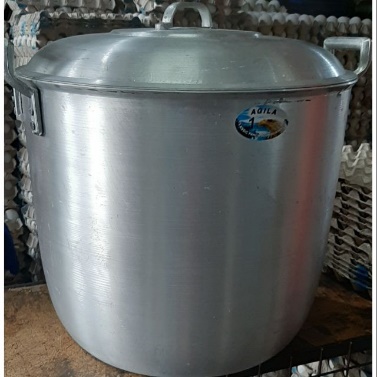 Specifications:Material: Casted IronCapacity: 20 LitersSet22Nylon Fish nets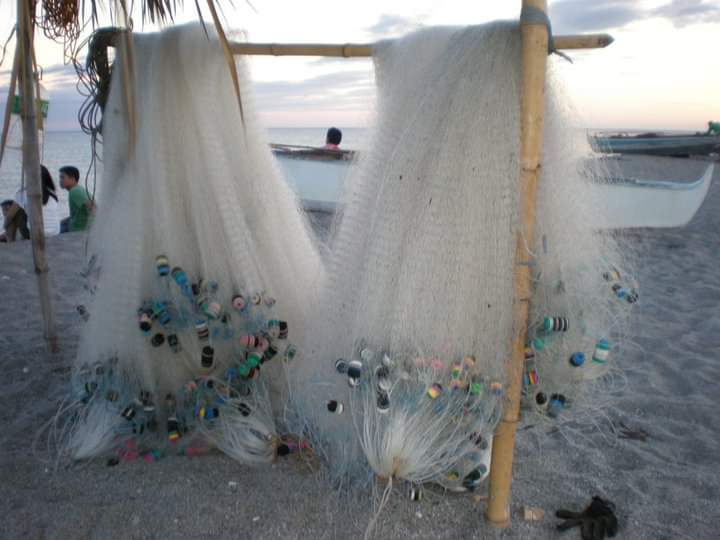 Description:Length: 6 feetWidth: 100 meters Set103Assorted Nylon StringsDescription:Length: 100 meterColor: Green with spot3# - Diameter 0.285mm – Tension 7.9kg / 17.4lbs4# - Diameter 0.320mm – Tension 10.0kg /22.0lbs5# - Diameter 0.368mm – Tension 14.5kg / 32.0lbs6# - Diameter 0.400mm – Tension 15.5kg / 34.2lbs7# - Diameter 0.450mm – Tension 16.4kg / 36.2lbs8# - Diameter 0.500mm – Tension 18.4kg / 40.6lbsPackage Includes: 1 roll fishing line 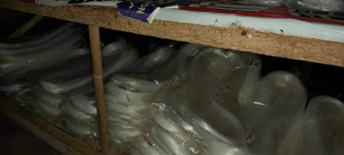 Set14Dried Native Pandan LeavesDescription:At least 2Kg per bundle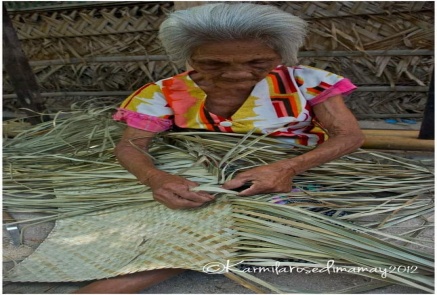 Bundle245Round haddock hooks eyed tinned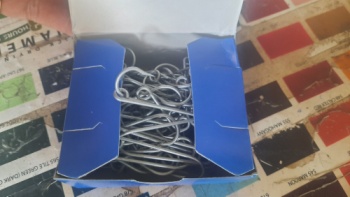 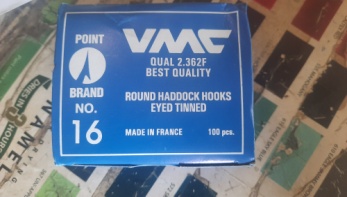 Description:Point Brand # 16100 pcs per boxMust be branded &genuineBox1206White Vinegar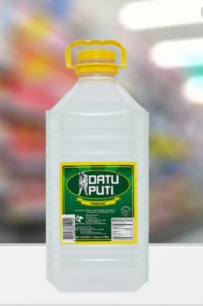 Description:
1 gallonMust be branded and GenuineGallon127Detergent Powder Soap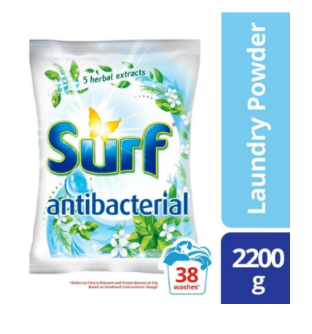 DescriptionWeight Must be 2.2Kg per packMust be branded and Genuine Pack12Delivery RequirementsDelivery RequirementsDelivery RequirementsDelivery date and timeBidder shall deliver the goods in  after Contract signature.Delivery Terms (INCOTERMS 2020)Customs clearance(must be linked to INCOTERM Supplier/bidderExact Address(es) of Delivery Location(s)Distribution of shipping documents (if using freight forwarder) Supplier/bidderPacking RequirementsMust provide sturdy packaging for each set to avoid damages during transport to final destinations. A wooden freight box with Styrofoam is recommended for LOT 1 ItemsTraining on Operations and MaintenanceWarranty PeriodAfter-sales service and local service support requirementsFOR LOT 1 Items - Yes, within Philippines especially in southern Mindanao areaPreferred Mode of TransportAir / Sea / Land (Whichever is applicable)Name of Bidder:RFQ reference:Date: Item DescriptionItem DescriptionDetailDetailDetailDetailLegal name of bidder or Lead entity for JVsLegal name of bidder or Lead entity for JVsLegal Address, City, CountryLegal Address, City, CountryWebsiteWebsiteYear of RegistrationYear of RegistrationLegal structureLegal structureAre you a UNGM registered vendor?Are you a UNGM registered vendor? Yes   No 								If yes,  Yes   No 								If yes,  Yes   No 								If yes,  Yes   No 								If yes, Quality Assurance Certification (e.g. ISO 9000 or Equivalent) (If yes, provide a Copy of the valid Certificate):Quality Assurance Certification (e.g. ISO 9000 or Equivalent) (If yes, provide a Copy of the valid Certificate): Yes   No                     Yes   No                     Yes   No                     Yes   No                    Does your Company hold any accreditation such as ISO 14001 or ISO 14064 or equivalent related to the environment? (If yes, provide a Copy of the valid Certificate):Does your Company hold any accreditation such as ISO 14001 or ISO 14064 or equivalent related to the environment? (If yes, provide a Copy of the valid Certificate): Yes   No Yes   No Yes   No Yes   NoDoes your Company have a written Statement of its Environmental Policy? (If yes, provide a Copy)Does your Company have a written Statement of its Environmental Policy? (If yes, provide a Copy) Yes   No Yes   No Yes   No Yes   NoDoes your organization demonstrate significant commitment to sustainability through some other means, for example internal company policy documents on women empowerment, renewable energies or membership of trade institutions promoting such issues (If yes, provide a Copy)Does your organization demonstrate significant commitment to sustainability through some other means, for example internal company policy documents on women empowerment, renewable energies or membership of trade institutions promoting such issues (If yes, provide a Copy) Yes   No Yes   No Yes   No Yes   NoIs your company a member of the UN Global Compact Is your company a member of the UN Global Compact  Yes   No Yes   No Yes   No Yes   NoBank InformationBank InformationBank Name: Bank Address: IBAN: SWIFT/BIC: Account Currency: Bank Account Number: Bank Name: Bank Address: IBAN: SWIFT/BIC: Account Currency: Bank Account Number: Bank Name: Bank Address: IBAN: SWIFT/BIC: Account Currency: Bank Account Number: Bank Name: Bank Address: IBAN: SWIFT/BIC: Account Currency: Bank Account Number: Previous relevant experience: 3 contractsPrevious relevant experience: 3 contractsPrevious relevant experience: 3 contractsPrevious relevant experience: 3 contractsPrevious relevant experience: 3 contractsPrevious relevant experience: 3 contractsName of previous contractsClient & Reference Contact Details including e-mailClient & Reference Contact Details including e-mailContract ValuePeriod of activity Types of activities undertakenYesNoRequirements and Terms and Conditions: I/We have read and fully understand the RFQ, including the RFQ Information and Data, Schedule of Requirements, the General Conditions of Contract, and any Special Conditions of Contract. I/we confirm that the Bidder agrees to be bound by them.I/We confirm that the Bidder has the necessary capacity, capability, and necessary licenses to fully meet or exceed the Requirements and will be available to deliver throughout the relevant Contract period.Ethics: In submitting this Quote I/we warrant that the bidder: has not entered into any improper, illegal, collusive or anti-competitive arrangements with any Competitor; has not directly or indirectly approached any representative of the Buyer (other than the Point of Contact) to lobby or solicit information in relation to the RFQ ;has not attempted to influence, or provide any form of personal inducement, reward or benefit to any representative of the Buyer. I/We confirm to undertake not to engage in proscribed practices, , or any other unethical practice, with the UN or any other party, and to conduct business in a manner that averts any financial, operational, reputational or other undue risk to the UN and we have read the United Nations Supplier Code of Conduct :https://www.un.org/Depts/ptd/about-us/un-supplier-code-conduct and acknowledge that it provides the minimum standards expected of suppliers to the UN.Conflict of interest: I/We warrant that the bidder has no actual, potential, or perceived Conflict of Interest in submitting this Quote or entering a Contract to deliver the Requirements. Where a Conflict of Interest arises during the RFQ process the bidder will report it immediately to the Procuring Organisation’s Point of Contact.Prohibitions, Sanctions:  l/We hereby declare that our firm, its affiliates or subsidiaries or employees, including any JV/Consortium members or subcontractors or suppliers for any part of the contract is not under procurement prohibition by the United Nations, including but not limited to prohibitions derived from the Compendium of United Nations Security Council Sanctions Lists and have not been suspended, debarred, sanctioned or otherwise identified as ineligible by any UN Organization or the World Bank Group or any other international Organization.Bankruptcy: l/We have not declared bankruptcy, are not involved in bankruptcy or receivership proceedings, and there is no judgment or pending legal action against them that could impair their operations in the foreseeable future.Offer Validity Period: I/We confirm that this Quote, including the price, remains open for acceptance for the Offer Validity.  I/We understand and recognize that you are not bound to accept any Quotation you receive, and we certify that the goods offered in our Quotation are new and unused.By signing this declaration, the signatory below represents, warrants and agrees that he/she has been authorised by the Organization/s to make this declaration on its/their behalf.Name of Bidder:RFQ reference:Date: Currency of the Quotation: INCOTERMS: Currency of the Quotation: INCOTERMS: Currency of the Quotation: INCOTERMS: Currency of the Quotation: INCOTERMS: Currency of the Quotation: INCOTERMS: DescriptionUOMQtyUnit priceTotal price CASSAVA Graters, 220V 800kg/hr Potato Grinding Machine Cassava GrinderUnit40.5 Ton Mini Trailer for Cultivator, 7C-0.5T trailer used for the small tiller or some other type machines as the transportation tools for the short distance.Unit2Gasoline Powered Water Pump, DP40-186FUnit113 hp Horizontal Commercial boat Engine, Air-cooled 4-stroke OHV, Digital CDI with variable timingUnit10Total PriceTotal PriceTotal PriceTransportation PriceTransportation PriceTransportation PricePackaging PricePackaging PricePackaging PriceInsurance PriceInsurance PriceInsurance PriceOther Charges (specify)Other Charges (specify)Other Charges (specify)Total Final and All-inclusive PriceTotal Final and All-inclusive PriceTotal Final and All-inclusive PriceYou ResponsesYou ResponsesYou ResponsesYes, we will complyNo, we cannot complyIf you cannot comply, pls. indicate counter - offerMinimum Technical SpecificationsDelivery Term (INCOTERMS)Delivery Lead TimeWarranty and After-Sales RequirementsValidity of QuotationPayment termsOther requirements [pls. specify]Estimated weight/volume/dimension of the Consignment: Country/ies of Origin: (if export licence required this must be submitted if awarded the contract)I, the undersigned, certify that I am duly authorized to sign this quotation and bind the company below in event that the quotation is accepted.I, the undersigned, certify that I am duly authorized to sign this quotation and bind the company below in event that the quotation is accepted.Exact name and address of companyCompany NameAddress: 			Phone No.:		Email Address:	Authorized Signature: 									Date:				Name:			Functional Title of Authorised Signatory:		Email Address: 	Name of Bidder:RFQ reference:Date: Currency of the Quotation: INCOTERMS: Currency of the Quotation: INCOTERMS: Currency of the Quotation: INCOTERMS: Currency of the Quotation: INCOTERMS: Currency of the Quotation: INCOTERMS: DescriptionUOMQtyUnit priceTotal price Garden Shovel, Steel material with rubberize handle, 32 X 9 cmPc24Grab – Hoe, overall length: 14inches, Head size: 60 x 113mmPc24Garden Rake, Handle Material: Plastic Handle, Head Material: Steel, Application: Farming Rake, Dimensions: Length 1300mm; +/- 2kg.Pc24Watering Can Sprinkler, Material: Durable Plastic Capacity: Five (5) Liters Pc24Knapsack Sprayer, Stainless Steel, 16 Liters Capacity, Semi Auto Knapsack Sprayer, Agricultural Machinery Testing and Evaluation Center (AMTEC) CertifiedSet6Packs of Vegetable Seeds, Preferred Brand: East-WestAmbassador F1 (cucumber) 200 seeds pack – x20Mayumi F1 (Upo) 100g seeds can – x10Suprema F1 (Squash) 120 seeds pack – x20Diamante F1 (Tomato) 200 seeds pack – x20Fortuner F1 (Eggplant) 300 seeds pack – x20 Red Hot F1 (chili) 150 seeds pack – x20 Primera F1 (Ampalaya) 45 seeds pack – x30Mutya F1 (Patola) 45 seeds pack – x30 Sultan F1 (Bell Pepper) 130 seeds pack – x20 Smooth Green (Okra) 1000 seeds can – x10Pavito (Pechay) 5000 seeds pack – x10Curly Green (Lettuce) 25 grams can – x10Pack220Total PriceTotal PriceTotal PriceTransportation PriceTransportation PriceTransportation PricePackaging PricePackaging PricePackaging PriceInsurance PriceInsurance PriceInsurance PriceOther Charges (specify)Other Charges (specify)Other Charges (specify)Total Final and All-inclusive PriceTotal Final and All-inclusive PriceTotal Final and All-inclusive PriceYou ResponsesYou ResponsesYou ResponsesYes, we will complyNo, we cannot complyIf you cannot comply, pls. indicate counter - offerMinimum Technical SpecificationsDelivery Term (INCOTERMS)Delivery Lead TimeWarranty and After-Sales RequirementsValidity of QuotationPayment termsOther requirements [pls. specify]Estimated weight/volume/dimension of the Consignment: Country/ies of Origin: (if export licence required this must be submitted if awarded the contract)I, the undersigned, certify that I am duly authorized to sign this quotation and bind the company below in event that the quotation is accepted.I, the undersigned, certify that I am duly authorized to sign this quotation and bind the company below in event that the quotation is accepted.Exact name and address of companyCompany NameAddress: 			Phone No.:		Email Address:	Authorized Signature: 									Date:				Name:			Functional Title of Authorised Signatory:		Email Address: 	Name of Bidder:RFQ reference:Date: Currency of the Quotation: INCOTERMS: Currency of the Quotation: INCOTERMS: Currency of the Quotation: INCOTERMS: Currency of the Quotation: INCOTERMS: Currency of the Quotation: INCOTERMS: DescriptionUOMQtyUnit priceTotal price Water Hose, 2”tube size, 100 meter Length, PVC Vinyl tubingRoll1Water Storage Tank, Durable pastic, 1000 litersUnit1Water Storage Tank, Material: Durable Plastic, Capacity 2,000 litersPc4Total PriceTotal PriceTotal PriceTransportation PriceTransportation PriceTransportation PricePackaging PricePackaging PricePackaging PriceInsurance PriceInsurance PriceInsurance PriceOther Charges (specify)Other Charges (specify)Other Charges (specify)Total Final and All-inclusive PriceTotal Final and All-inclusive PriceTotal Final and All-inclusive PriceYou ResponsesYou ResponsesYou ResponsesYes, we will complyNo, we cannot complyIf you cannot comply, pls. indicate counter - offerMinimum Technical SpecificationsDelivery Term (INCOTERMS)Delivery Lead TimeWarranty and After-Sales RequirementsValidity of QuotationPayment termsOther requirements [pls. specify]Estimated weight/volume/dimension of the Consignment: Country/ies of Origin: (if export licence required this must be submitted if awarded the contract)I, the undersigned, certify that I am duly authorized to sign this quotation and bind the company below in event that the quotation is accepted.I, the undersigned, certify that I am duly authorized to sign this quotation and bind the company below in event that the quotation is accepted.Exact name and address of companyCompany NameAddress: 			Phone No.:		Email Address:	Authorized Signature: 									Date:				Name:			Functional Title of Authorised Signatory:		Email Address: 	Name of Bidder:RFQ reference:Date: Currency of the Quotation: INCOTERMS: Currency of the Quotation: INCOTERMS: Currency of the Quotation: INCOTERMS: Currency of the Quotation: INCOTERMS: Currency of the Quotation: INCOTERMS: DescriptionUOMQtyUnit priceTotal price Cauldron (Kaldero), Material: Casted Iron, Capacity: 20 LitersPc2Nylon Fish nets, Length: 6 feet, Width: 100 meters Set10Assorted Nylon StringsLength: 100 meterColor: Green with spot3# - Diameter 0.285mm – Tension 7.9kg / 17.4lbs4# - Diameter 0.320mm – Tension 10.0kg /22.0lbs5# - Diameter 0.368mm – Tension 14.5kg / 32.0lbs6# - Diameter 0.400mm – Tension 15.5kg / 34.2lbs7# - Diameter 0.450mm – Tension 16.4kg / 36.2lbs8# - Diameter 0.500mm – Tension 18.4kg / 40.6lbsPackage Includes: 1 roll fishing line Set1Dried Native Pandan Leaves, At least 2Kg per bundleBundle24Round haddock hooks eyed tinned, Point Brand # 16, 100 pcs per box, Must be branded & genuineBox120White Vinegar, 1 gallon, Must be branded and GenuineGallon12Detergent Powder Soap, weight Must be 2.2Kg per packMust be branded and Genuine Pack12Total PriceTotal PriceTotal PriceTransportation PriceTransportation PriceTransportation PricePackaging PricePackaging PricePackaging PriceInsurance PriceInsurance PriceInsurance PriceOther Charges (specify)Other Charges (specify)Other Charges (specify)Total Final and All-inclusive PriceTotal Final and All-inclusive PriceTotal Final and All-inclusive PriceYou ResponsesYou ResponsesYou ResponsesYes, we will complyNo, we cannot complyIf you cannot comply, pls. indicate counter - offerMinimum Technical SpecificationsDelivery Term (INCOTERMS)Delivery Lead TimeWarranty and After-Sales RequirementsValidity of QuotationPayment termsOther requirements [pls. specify]Estimated weight/volume/dimension of the Consignment: Country/ies of Origin: (if export licence required this must be submitted if awarded the contract)I, the undersigned, certify that I am duly authorized to sign this quotation and bind the company below in event that the quotation is accepted.I, the undersigned, certify that I am duly authorized to sign this quotation and bind the company below in event that the quotation is accepted.Exact name and address of companyCompany NameAddress: 			Phone No.:		Email Address:	Authorized Signature: 									Date:				Name:			Functional Title of Authorised Signatory:		Email Address: 	